Mois: 	                  Année: 2022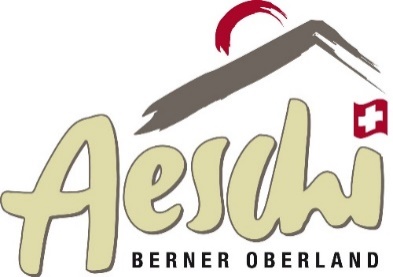 Enquête auprès des hôtes1.   Quel est votre pays d'origine ?	 Suisse (Canton):   
 autres pays :        2.   Sexe 	 masculin	 féminin3.   Quelle est votre tranche d'âge ? (cocher la case adéquate)	 moins de 18 ans	 18 – 25 ans	 26 – 45 ans	 46 – 60 ans	 plus de 604.    Avec qui voyage-vous ? Famille	 Partenaire	 Amis	 Seul	 Groupe	5.   Comment avez-vous entendu parler d'Aeschi ? (cocher la case adéquate)	 Recommandation		 Social Media		 publicité en ligne		 Publicité/PR (Revues, journaux, magazine)		 Event / Evénement		 Habitué		 Autre: Cliquez ou appuyez ici pour entrer le texte6.   Dans quel type d'hébergement séjournez-vous ? (cocher la case adéquate) Hôtel	 Camping	 Hébergement de groupe	 Location de vacances Autre :  7.   Par quel moyen de transport êtes-vous arrivé ? (cocher ce qui convient) Voiture	 Train/Bus	 Autre: 8.   Possédez-vous un ticket de transport public ? (cocher la case adéquate) Abo généraux	 Abo demi-tarif	 Swiss Travel Pass	 Regiopass	 Autre: 9.   Quelle est l'importance de la PanoramaCard pour vous ? (cocher la case adéquate) très important		 modérément important	 pas important Justification : 10. Combien de temps restez-vous à Aeschi ? (cocher la case adéquate) 1-2 Nuits	 3-5 Nuits	 1 Semaine	 plus d’une semaine11. Pour quelle raison avez-vous choisi Aeschi comme lieu de vacances/séjour ? Repos		 randonnée		 Vacances en famille	 Visite de Proches		 Sport d’hiver		 Événement 
 Lieu de départ pour les excursions	 Autre : 12. Qu'est-ce qui vous a particulièrement plu à Aeschi ?13. Qu'est-ce qui ne vous a pas du tout plu à Aeschi ?14. Qu'est-ce qui vous a manqué pendant votre séjour à Aeschi/Aeschiried ?15. Avez-vous quelque chose à nous dire ?Merci beaucoup de nous avoir accordé un peu de votre temps. Nous vous souhaitons un excellent séjour et restons à votre disposition pour toute question. Votre AESCHI TOURISME